Recrutement d’un consultant individuel en développement de méthode de coaching et mentoratpour concevoir un mécanisme de coaching/mentorat en entrepreneuriatCONTEXTE ET JUSTIFICATIONLe PNUD Burkina Faso avec le soutien de l’Ambassade du Grand-Duché du Luxembourg, et en concertation étroite avec le Ministère de la Jeunesse et de la Promotion de l’Entrepreneuriat des Jeunes (MJPEJ), a élaboré le projet Femmes-Jeunes Entreprenants et Citoyenneté (ProFeJeC) en vue de l’amélioration de la contribution des jeunes et des femmes au développement économique et social durable du Burkina Faso à travers le renforcement de leur autonomisation économique et leur contribution à la résolution des problèmes sociétaux auxquels le pays fait face, grâce à une culture de paix et de valeurs civiques.Sous la tutelle technique du MJPEJ, le projet vise trois (03) objectifs à savoir : Accompagner la création et la viabilisation d’entreprises par les jeunes et les femmes des localités d’intervention, grâce à l’appui d’incubateurs d’entreprises en matière de gestion et la facilitation d’accès aux sources de financement ; Mettre à la disposition des jeunes et des femmes des ressources physiques et virtuelles pour le renforcement de leurs capacités en vue de faciliter leur employabilité et insertion dans le tissu économique national ; Promouvoir auprès de la jeunesse les valeurs de citoyenneté, de civisme, de paix, de volontariat et de bénévolat à travers le socle du patrimoine culturel du pays, dont la parenté à plaisanterie. Les structures d’accompagnement à l’entrepreneuriat innovants (SAEI) devant jouer un rôle capital dans la mise en œuvre du projet, l’actualisation et le renforcement de leurs capacités techniques opérationnelles constituent un résultat intermédiaire assigné au projet tel que précisé dans le premier produit intitulé comme suit : « 10 incubateurs de Ouagadougou et de Bobo Dioulasso disposent des équipements nécessaires pour un encadrement technique et citoyen de qualité au profit de 100 jeunes et femmes, porteurs de projets d’entreprise » (3.2.2 Produit 1.2, ProDoc).Pour ce faire, deux actions sont prévues dont : Mettre en place un mécanisme d’accompagnement d’incubateurs pour le coaching/mentorat, la formation et le renforcement de la culture entrepreneuriale des jeunes et des femmes ;Doter les incubateurs de capacités techniques, matérielles et financières pour un encadrement adéquat des bénéficiaires.Les présents termes de référence concernent la première action. Dans le cadre de cette action, il s’agira d’identifier des chefs d’entreprises dans divers domaines, prêts à jouer un rôle de mentorat des incubés du projet, notamment dans la phase terminale de l’incubation. Les jeunes et femmes entrepreneurs bénéficieront aussi d’immersions professionnelles auprès des top managers d’entreprises pour apprendre de manière pratique les « ficelles » de la gestion d’entreprises. En plus, ils pourront bénéficier de programmes de formations accélérées par des structures techniques spécialisées en vue de les doter de certaines compétences techniques utiles pour la bonne marche de leur carrière d’entrepreneur ou le développement de leur projet. Enfin, un pool de managers d’entreprises confirmés sera constitué afin d’appuyer les incubateurs dans l’encadrement des incubés en phase d’entrée sur le marché. Ce pool assurera une formation pratique sur la gestion d’une entreprise au quotidien, dénommé « ma vie d’entrepreneur ».  A travers le présent appel à consultance, le PNUD souhaite recruter une équipe de deux consultants (es) individuels (les) nationaux (les) au profit du Projet Femmes-Jeunes Entreprenants et Citoyenneté (ProFeJeC) pour concevoir un mécanisme de coaching/mentorat en entrepreneuriat assorti d’un mode opératoire.OBJECTIF GENERALL’objectif général de la mission est de concevoir et mettre en place un mécanisme de coaching et mentorat des jeunes et femmes porteurs de projet d’entreprise afin de réduire considérablement les taux d’abandon et d’échecs tout en contribuant à la durabilité des entreprises créées.OBJECTIFS SPECIFIQUES Plus spécifiquement, il s'agira de :Identifier et analyser le mécanisme de coaching/mentorat au sein des SAEI partenaires et dans l’écosystème ;Concevoir un outil-questionnaire (physique et numérique) pour l’enregistrement de potentiels coaches-mentors entrepreneurs ;Concevoir ou adapter au contexte local un outil d’aide à la définition du profil entrepreneurial (personnalité et entrepreneuriat) ;Etablir une base de données des managers d’entreprise prêts à assurer un coaching/mentorat ou un encadrement des jeunes et femmes entrepreneurs issus des incubateurs ;Définir un mécanisme de coaching/mentorat des entrepreneurs assorti de contenu structuré pouvant être utilisés par les équipes d’incubation et d’autres coach-mentors du programme (Guide du coaching/mentorat entrepreneurial) ;Mettre en place un pool de coaches/mentors en entrepreneuriat, disponibles pour encadrer les jeunes et femmes entrepreneurs issus des incubateurs. Ce pool, constitué d’entrepreneurs, d’experts sectoriels et thématiques confirmés assurera un accompagnement professionnel personnalisé avec des jeunes et femmes entrepreneurs.RESULTATS ATTENDUS ET LIVRABLES Résultats attendusUn état des lieux des mécanismes de coaching/mentoring des entrepreneurs existants, notamment aussi des structures d’accompagnement entrepreneurial est établi ;Une base de données des managers d’entreprise prêts à assurer un coaching/mentorat ou un encadrement des jeunes et femmes entrepreneurs issus des incubateurs est conçue ;Une base de données des structures pouvant accueillir les jeunes et femmes entrepreneurs pour une période d’immersion professionnelle est conçue ;Une mécanisme de coaching/mentorat des entrepreneurs assorti de contenu structuré pouvant être utilisés par les équipes d’incubation est disponible (le guide du coaching/mentorat entrepreneurial) ;Outil-questionnaire d’enregistrement de potentiels coaches-mentors entrepreneurs est conçu. La version électronique de cet outil devant être logé sur le site web du projet ;Outil de définition du profil entrepreneurial est conçu/adapté pour permettre de déceler les forces/faibles des jeunes/femmes entrepreneuriat ;Un pool de coach/mentors formé et mis en place au sein des structures d’accompagnement à l’entrepreneuriat.Principaux livrables attendus Un mécanisme de coaching/mentorat en entrepreneuriat disponible assorti d’un mode opératoire définissant, décrivant et expliquant, le contenu et la conduite du mécanisme de coaching/mentorat en entrepreneuriat au sein des structures d’accompagnement à l’entrepreneuriat innovant ;L’outil (Questionnaire) pour l’enregistrement de potentiels coaches-mentors entrepreneurs disponible et devant être logé sur le site web du projet ;L’outil servant à établir le profil entrepreneurial des jeunes/femmes entrepreneurs ou qui souhaitent se lancer dans l’entrepreneuriat ;La base de données des managers d’entreprise prêts à assurer un coaching/mentorat ou un encadrement des jeunes et femmes entrepreneurs issus des incubateurs ;Le pool de coaches/mentors disponibles pour encadrer les jeunes et femmes entrepreneurs issus des incubateurs. METHODOLOGIEEléments générauxL’équipe de consultants devra fournir un projet de méthodologie de réalisation de la mission précisant le niveau de compréhension de la mission, y compris les outils qu’elle envisage d’exploiter pour atteindre les objectifs de la mission, ainsi qu'un plan de travail et prévoir un calendrier des visites de terrain des dix SAIE. La méthodologie doit démontrer comment les objectifs spécifiques seront atteints au cours de la mission.Méthodologie spécifiqueLes consultants collaboreront avec un groupe de travail pour valider les outils et documents.Élaboration et validation du plan et de la méthodologie de travail Réunions intermédiaires de validation des livrables Production d’un rapport provisoireRéunion de pré-validation du rapport provisoire par le groupe de travail Organisation d’un atelier de validation du rapport final.SUPERVISION Les soumissionnaires travailleront en étroite relation avec le Coordonnateur du ProFeJeC à qui ils rendront régulièrement compte du niveau de réalisation de l'activité. Le suivi des travaux se fera par un groupe de travail qui se sera désigné à cet effet. Cette équipe aura la charge de vérifier si la méthodologie proposée par les consultants permet d'atteindre les objectifs escomptés d'une part et de vérifier si la méthodologie validée par le commanditaire est celle appliquée sur le terrain d'autre part. RAPPORTSA la fin de la mission, les consultant (e) devront soumettre un rapport provisoire à valider au cours d’une réunion avec le comité de validation et un rapport définitif ayant pris en compte toutes les observations précédemment faites au cours de cette réunion de validation.DUREE ET PERIODE DE LA MISSIONLa mission se déroulera durant 25 jours incluant les étapes de collecte de données/informations, la production des livrables. Le tableau ci-après indique la répartition du nombre de jours pris en charge :ETHIQUE DE L’EVALUATIONLa présente mission sera conduite conformément aux principes énoncés dans les « Directives éthiques pour l’évaluation » de l’UNEG disponible sur le site :  http://www.uneval.org/search/index.jsp?q=ethical+GuidelinesCALENDRIER ET LIEU DE TRAVAILIl est attendu de l’équipe de consultants un chronogramme d’activités étalé sur la durée de la consultation. A titre indicatif, le calendrier de réalisation des activités peut prendre la forme suivante (indicatif) :QUALIFICATIONS ET EXPERIENCE REQUISES La mission sera menée par un équipe de consultants nationaux dont les honoraires seront fonction de la grille du PNUD.Qualifications et expériences des membres de l’équipe de consultantsValeurs intrinsèquesDémontrer son intégrité en se conformant aux valeurs et aux normes morales de l'ONU Favoriser la vision, la mission, et les buts stratégiques du PNUD Démontrer sa capacité d’exercer dans un environnement ne tenant pas compte de la différence culturelle, de genre, de religion, de race, de nationalité et de sensibilité Démontrer la rigueur dans le travail, une grande disponibilité, une aptitude au travail en équipe et un esprit d’initiative développé.Compétences fonctionnellesPlanification et organisation   Communication Capacité d’adaptationEsprit d’équipe LangueBonne capacité de rédaction en françaisPRESENTATION DE L’OFFRELe dossier de candidature comprendra une offre technique et une offre financière.Une offre technique ressortant les éléments ci-aprèsLa lettre de soumission de candidature ;L’analyse et la compréhension des termes de référence ;La méthodologie de travail ; Un chronogramme d’exécution de la mission ; Les curriculum vitae actualisés et signés ; Les photocopies des diplômes (les originaux seront fournis si le (la) candidat (e) est sélectionné (e)) ;Attestations de travaux de similaires ; 03 personnes de références au moins faisant ressortir que le (la) consultant (e) a déjà rendu des services similaires.NB : La méthodologie proposée par les candidats (es) retenus (es) pourra être amendée par la suite à la lumière de la revue documentaire et les exigences de l’organisation en la matière pour être soumis à la validation du comité d’évaluation.Une offre financière présentant les détails estimatifsIl est demandé aux consultants (es) de préparer le tableau de coûts sous forme d'une enveloppe distincte de la réponse à l'invitation à soumission. Tous les coûts et tarifs doivent être exempts de toute taxe, le PNUD étant exonéré d'impôts.Le formulaire ci-après doit être utilisé pour préparer le tableau des coûts. Le formulaire comporte des lignes de dépenses spécifiques qui peuvent ne pas être requises ou applicables, mais qui sont en tout état de cause données comme exemples. Exemple de tableau des coûts (à titre indicatif).L’offre financière de l’équipe de consultants (es) est sujette à négociation sur base des barèmes des Nations-Unies pour les honoraires, DSA et coûts logistiques et en fonction des disponibilités du budget.EVALUATIONLe dépouillement des dossiers de candidature se fera par une Commission mise en place par le PNUD, à la date limite de soumission. Les critères d’évaluation internes et les procédures de sélection du PNUD seront d’application ;L'évaluation des propositions se déroule en deux temps. L'évaluation de la proposition technique est achevée avant l'ouverture et la comparaison des propositions financières. La proposition financière ne sera ouverte que pour les soumissions qui auront reçu la note technique de 70% sur un score total maximum de 100 points pour ce qui est de l'évaluation des propositions techniques ;La proposition technique est évaluée sur la base de son degré de réponse à la mission (Termes de Référence).A la deuxième étape, les offres financières de tous les prestataires ayant obtenu la note technique minimale de 70% lors de l'évaluation technique seront comparées. Le contrat sera adjugé à la structure proposant l'offre la mieux disante (l'offre ayant obtenue la meilleure note combinée issue de l'offre technique et de l'offre financière, avec une pondération de 70/30).Grille d’évaluation techniqueNB : Le/La consultant (e) ne devra à aucun moment avoir été impliqué (e) dans le programme de quelque manière que ce soit. La note minimale pour la qualification technique est de 70 points sur 100. Evaluation des offres financièresIl est à noter que seules les offres financières relatives à des offres techniques ayant obtenu au moins 70/100 du total de points affectés à l’offre technique seront considérés.La proposition financière la moins distante recevra une note financière de 100 points.La formule à utiliser pour le calcul de la note financière sera la suivante :Note financière = 100 x prix de l’offre la moins chère/Prix de l’offre considérée.Le choix de l’offre économiquement la plus avantageuse résultera d’une pondération de la qualité technique et du prix des offres selon une clé de répartition de 70/30.La note globale de l’offre = 70% x note technique + 30 % x note financière.L’offre qui se voit attribuer le plus des points par l’addition des points issus de l’offre technique et ceux obtenus à partir de l’offre financière ainsi calculée est déclarée attributaire du marché.Au cas où aucune des propositions techniques n’aura atteint le score minimum technique, le commanditaire se réserve le droit de négocier et signer un contrat avec le/la soumissionnaire ayant obtenu le score technique le plus élevé.CONFIDENTIALITELes documents fournis par les soumissionnaires feront l’objet de confidentialité. Le soumissionnaire retenu s’engage à respecter la confidentialité des informations professionnelles qu’il recevra ou découvrira durant la mission.DEPOT DES SOUMISSIONSLes propositions techniques et financières sont recevables uniquement par email sous format pdf à l’adresse  : offres.burkina@undp.org au plus tard le vendredi 14 octobre 2019 avec la mention «Recrutement d’un consultant individuel expert en entrepreneuriat »»Les soumissions ne contenant pas d’offre technique et financière ne seront pas examinées. Les offres parvenues hors délai ne sont pas recevables.Si vous avez besoin d’informations complémentaires, vous les obtiendrez à l’adresse e-mail suivante : procurement.bf@undp.org.Il ne sera donné de suite qu’aux soumissionnaires pour lesquels l’Organisation aura exprimé un intérêt.Les soumissionnaires sont invités à demander un accusé de réception si l’envoi de leur dossier est fait par mail. Les dossiers dont la remise tardive sera liée aux problèmes informatiques rencontrés par le soumissionnaire ne seront pas considérés. Les soumissionnaires sont appelés à prendre leurs dispositions pour assurer une remise dans les délais. Pour rappel, le deadline de soumission indique l’heure maximale considérée de remise des offres, cependant les soumissionnaires peuvent remettre leurs offres bien avant celle-ci. ActivitésNombre de jours pris en chargePréparation de la missionPréparation de la missionRencontre de cadrage01Validation de la méthodologie01Préparation de la mission01Mission de terrainMission de terrainÉchanges avec les managers d’entreprisesÉchanges avec les responsables d’incubateur6Séances de travail avec le groupe de travail2Rapportage et restitutionRapportage et restitutionRapportage et production des livrables09Restitution (Amendements)01Atelier de validation01Rapport et livrables finaux02Formation de coaches/mentors en entrepreneuriat03Total21Activité/LivrablesÉchéanceSignature du contratJRéunion de cadrageJ+1Une réunion avec le groupe de travailJ+1……………….……………………………….………………..Equipe de consultantsProfil académique et professionnelExpert 1 : chef d’équipeConsultant individuel en développement de méthode de coaching et mentoratFormation Diplôme Universitaire, niveau BAC+5 ou plus en sciences économiques, sociales, gestion, juridiques, ou tout diplôme jugé équivalentEtre certifié coach par une institution dont la performance est reconnue dans ce domaineExpériences spécifiquesJustifier d’au moins sept (07) ans d’expériences professionnelles dans le coaching dont trois (03) ans au moins dans le coaching/mentorat des entrepreneurs ;Avoir une bonne connaissance des enjeux d’encadrement des nouveaux entrepreneurs et leur motivation ;Avoir une connaissance pratique de l’animation de formation de coaches/mentors, notamment en entrepreneurial ;Avoir une bonne connaissance de l’écosystème de l’entrepreneuriat au Burkina Faso, notamment dans les villes de Ouagadougou et Bobo-Dioulasso ;Avoir une bonne connaissance de l’environnement des entreprises de la nouvelle économie principalement, celles évoluant dans le domaine de TIC et l’agriculture notamment ;Avoir une bonne connaissance du monde des affaires au Burkina Faso ;Avoir une bonne connaissance pratique de l’accompagnement entrepreneurial des porteurs de projet d’entreprise ;Une expérience avec le PNUD ou toute autre Agence du Système des Nations-Unies serait un atout ;Avoir une parfaite maîtrise de la langue française (surtout sur le plan rédactionnel) et une bonne connaissance de l’anglais ;Être capable de travailler sous pression et en équipe.LangueBonne capacité de rédaction en françaisExpert 2 : associéConsultant individuel expert en entrepreneuriatFormation Diplôme Universitaire, niveau BAC+5 ou plus en sciences économiques, sociales, gestion, juridiques, ou tout diplôme jugé équivalentExpériences spécifiquesJustifier d’au moins sept (07) ans d’expériences professionnelles à tous les niveaux de la conception, de l’exécution, de l’analyse, de la gestion et des entreprises dont trois (03) ans au moins dans l’accompagnement l’entrepreneurial des jeunes pousses ;Avoir une connaissance pratique dans l’animation de formation au profit d’entrepreneurs, des jeunes désireux de se lancer dans l’entrepreneuriat ;Avoir une bonne connaissance des enjeux d’encadrement des incubateurs et de leur fonctionnement ;Avoir une bonne connaissance de l’écosystème de l’entrepreneuriat au Burkina Faso, notamment dans les villes de Ouagadougou et Bobo-Dioulasso ;Avoir une bonne connaissance de l’environnement des entreprises de la nouvelle économie principalement, celles évoluant dans le domaine de TIC et l’agriculture notamment ;Avoir une connaissance pratique de l’accompagnement entrepreneurial des porteurs de projet d’entreprise ;Posséder une expérience dans l’utilisation des méthodes rapides et participatives ; Une expérience avec le PNUD ou toute autre Agence du Système des Nations-Unies serait un atout ;Avoir une parfaite maîtrise de la langue française (surtout sur le plan rédactionnel) et une bonne connaissance de l’anglais ;Être capable de travailler sous pression et en équipe.LangueBonne capacité de rédaction en françaisN°RubriquesQuantitéPrix Unitaire en FCFACoût Total en FCFA1Honoraires2Indemnités journalières3Frais de voyage (si applicable)TotalTotalRécapitulatif des formulaires d’évaluation des propositions techniquesRécapitulatif des formulaires d’évaluation des propositions techniquesNote maximumConsultantsConsultantsConsultantsConsultantsConsultantsRécapitulatif des formulaires d’évaluation des propositions techniquesRécapitulatif des formulaires d’évaluation des propositions techniquesNote maximumABCDEQualification et expériencesQualification et expériences701.Diplôme102.Nombre d’année d’expérience pertinente103.Références de consultations similaires503.1Expérience générale : Référence de consultance n°1103.2Expérience générale : Référence de consultance n°2103.3Expérience générale : Référence de consultance n°3103.4Expérience spécifique avec le PNUD (ou les Nations-Unies)053.5Expérience spécifique dans le domaine avec d’autres acteurs053.6Expert 1 : expérience spécifique en conception de modules de coaching au profit d’acteurs de l’écosystèmeExpert 2 : expérience développement de culture et compétences entrepreneuriales des jeunes 10Compréhension des termes de référence et méthodologieCompréhension des termes de référence et méthodologie304.Compréhension des TdR 155Pertinence de la méthodologie et chronogramme d’exécution de la mission15Total100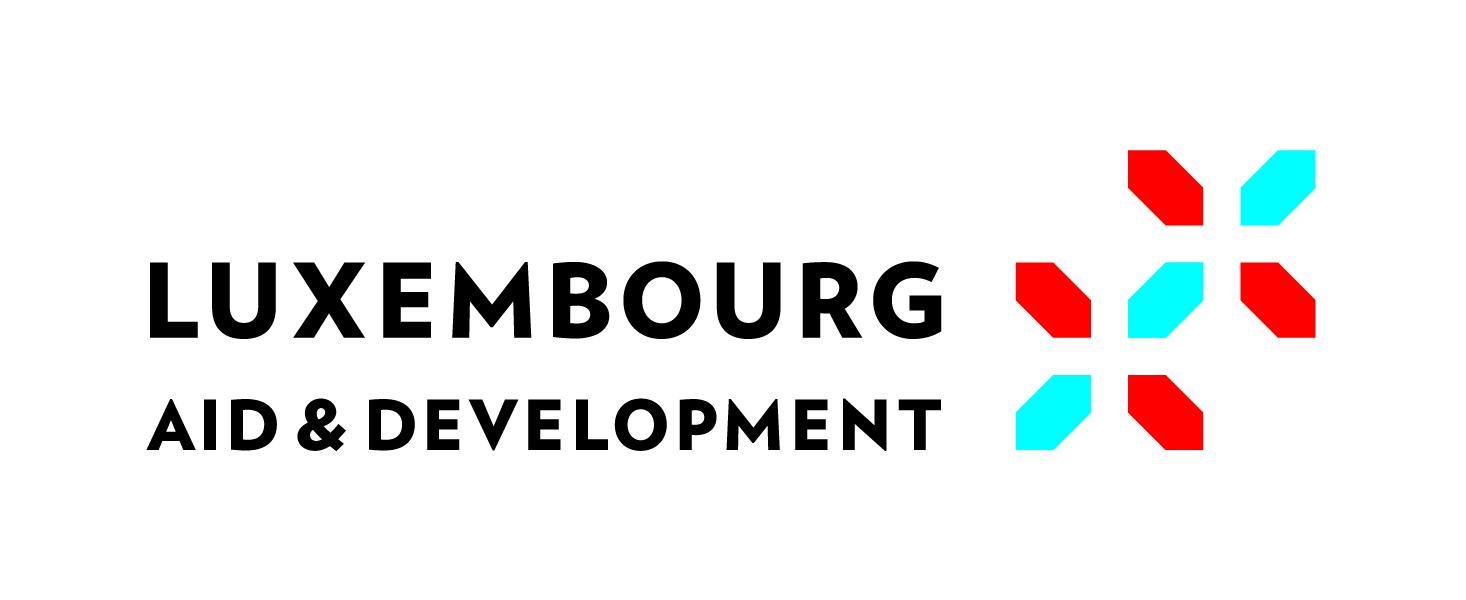 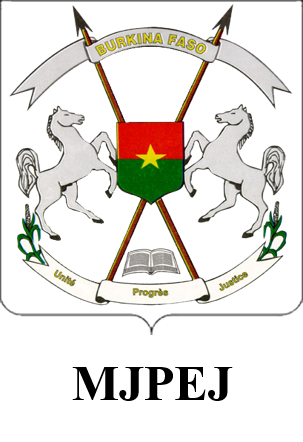 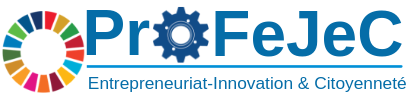 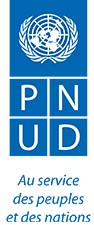 